Муниципальное общеобразовательное учреждение«Средняя общеобразовательная школа с. Орлов-ГайЕршовского района Саратовской области»Сложение и вычитание в пределах 10 (закрепление)
                                                                          Учитель начальных классов                                                                    1 квалификационной категории                                                                     Бугрова Наталия АнатольевнаЦели:повторить знания состава чисел;закрепить умение применять приемы прибавления и вычитания чисел в пределах 10;решать задачи изученных видов, развивать логическое мышление внимание, память, речь; воспитывать умение работать в коллективе, самостоятельность, дисциплинированность; прививать любовь к сказкамОборудование: карточки с цифрами, картинки с изображениями сюжетов из сказок, герои сказок, игрушки.Действующие лица: Лиса, Медведь, Змей Горыныч, Кощей, Василиса Прекрасная.I Организационный момент(3 слайд)В мире много сказокГрустных и смешных,И прожить на светеНам нельзя без нихВ сказке может все случиться,Наша сказка впереди,Сказка в двери к нам стучится.Скажем гостье: «Заходи!»II Сообщение темы и цели урока.- Ребята! Сегодня утром к нам прилетел почтовый голубь и принес письмо. Интересно, от кого оно?(4 слайд)
             «Похитил меня Кощей Бессмертный и заточил в своем замке. Помогите, люди  добрые!»      Василиса Прекрасная- Что же делать, ребята?! Вы готовы помочь Василисе? Тогда в путь. Тема сегодняшнего урока – путешествие по Стране Сказок – Сложение и вычитание чисел в пределах 10. Во время путешествия мы повторим состав чисел в пределах 10, будем считать и решать задачи, преодолевать трудности и радоваться успехам.	Сейчас мы с вами находимся у границы Страны Сказок. Дальше начинается Сказочный лес.(5 слайд) Но чтобы войти в лес, мы должны показать как хорошо и правильно научились устно считать.. (одновременно 4 ученика будут работать по карточкам – решать примеры)III Устный счет.(6 слайд)(Дети сигнализируют ответы карточками )- Найди сумму чисел 6 и 3.- 9 – это 7 и сколько?- К какому числу надо прибавить 2, чтобы получилось 7?- 8 минус 1.- 4 плюс 3.- 6 уменьшить на 2.- Сколько надо прибавить к 1, чтобы получилось 10?- Дополни число 7 до 10.      2.     Решите удобным способом4+3                                                          2+7                                                          1+8- Каким правилом будете пользоваться и почему? (Переместительным свойством сложения, т.к удобнее к большему числу прибавить меньшее)     3.     – Какое число можно вставить в «окошко»? 5≥□ (Можно вставить числа от 0 до 4)    4.     В бочке 9л воды, а в ведре 4л. Где воды больше? На сколько больше? ( Воды больше в бочке на 5л)    5. Зайдем в лес по этой «цепочке»8-1-6+2+4-2=5IV Закрепление и повторение пройденного материала- На нашем пути стоит избушка, да не простая. Кто в ней живет? (Баба Яга)- Здравствуй, Баба Яга! (7 слайд)- Здравствуйте, дети! Что Вас сюда привело? (Нас Василиса Прекрасная на помощь позвала)- Да я вам помогу, если вы выполните это задание(8 слайд)10□□=8                                                     8□□=56□□=9                                                       3□□=7- Молодцы! Возьмите клубочек. Он не простой, а волшебный. Куда покатится, туда и идите. А как узелочек на нитке увидите, так подмогу и найдете.- Спасибо, Баба Яга! А мы, ребята, отправляемся вслед за клубком . Вот и первый узелок. В какую же сказку мы попали? («Репка») (9 слайд))- Добрый день, ребята, куда путь держите? (Василису выручать из Кощеева плена идем)- Помогите мне, ребята, может и я чем вам помогу. Старый я стал. Склероз у меня. Вышел я репку тянуть, да одному мне не под силу такая работа, а кто дома остался – забыл, кого на помощь позвать – не помню.- Давайте, ребята, поможем вспомнить дедушке, кто с ним тянул репку(10 слайд) (Дети поочереди выходят, берут картинки с изображением персонажей этой сказки, строятся за дедом и произносят состав чисел)Бабка                Внучка                     Жучка                             Кошка                          Мышка8	                 9                               10	10	  87                             7                                9                                   6                                    6- Спасибо, дети! Дарю вам в помощники мышку.(11 слайд)- Побежали дальше за клубком. А вот и еще один узелок. Что это за избушка? Давайте постучим… (Картинка со старухой)- Кто это пожаловал? На постой не пущу, кормить нечем. В прошлом году был у меня тут солдат, что-то из чего-то варил. А что позабыла…- Бабушка, мы немного отдохнем и опять пойдем дальше.Физминутка.Все ребята дружно всталиИ на месте зашагали,На носочках потянулисьИ друг к другу повернулись,Плечи шире развернем,Сядем и считать начнем.- Ребята, а что же варил солдат? Суп из веника, кашу из топора или плов из сапога? (Кашу из топора)- А вот и ружье вам, которое оставил солдат. Может пригодится.-  Поспешим за клубочком дальше. Привела нас ниточка к следующему узелку, к другой избушке (12 слайд)- Здравствуйте, звери! О чем спор идет?Медведь. Да вот попросилась ко мне Лиса ночевать, а у меня на чердаке мед хранился. В первую ночь лиса убежала, якобы на крестины, во вторую опять ушла, в третью снова где-то бегала. А сегодня смотрю – мед-то съеден! Чья это работа, рыжая?!Лиса. Я здесь ни при чем, Михайло Иванович…Учитель. А еще меда, Лисонька, ты не хочешь?Лиса. Конечно хочу! Одним бочонком разве наешься?!Медведь. Ага, рыжая! Вот ты и попалась!Лиса. Ох, прости, прости, Мишенька!Медведь. А вас что сюда привело? (Василису от Кощея спасать идем)- Ребята, давайте, помирим Медведя с Лисой, а они нам помогут (Класс делится на 2 команды, дети решают задачи в стихах)      1. На пасеке 3 медвежонкаИграли в прятки у бочонка.Один в бочонок еле влез.А сколько убежало в лес? (2)Ну-ка, сколько здесь ребятНа горе катается?Трое в саночках сидят,Один дожидается (4)Два кубика у Маши,Четыре – у Наташи,Вы кубики все этиСкорей считайте, дети (6)На тарелочке 7 слив,Вид их очень уж красив.Съел четыре сливы Павел.Сколько мальчик слив оставил? (3)Медведь. Мы вам поможем!Лиса. Конечно! Вы нас помирили, так за добро добром платят.- Побежали скорей за клубочком. Ой! Нитка кончилась. Как же мы до Кощея доберемся?!Физминутка (под музыку)- Тише! Чья это песенка слышна? («Я от бабушки ушел,                                                              Я от дедушки ушел…»)(Это песенка колобка) (13 слайд)- Верно, посмотрите, его подстерегает лиса. Срочно решим задачи, чтобы спасти Колобка (с. 26 № 1(1,2), тетрадь № 2 с.15Моро М.И.) «Школа России»)- Спасибо, ребята, вы меня от смерти спасли. Я вас к дубу Кощееву отведу, но учтите: дуб тот охраняет Змей Горыныч трехглавый. Но он очень любит считать. Вы ему задавайте примеры. А он сразу подобреет и пропустит вас к дубу (14 слайд)                                         (3 детей у доски, им остальные дети задают примеры на сложение и вычитание в пределах 10)- Ох и устал Змей Горыныч! Решил он вздремнуть часок на каждый глазок, а глаз у него 3 пары.V Самостоятельная работа- Вот мы и добрались до дуба, но, кажется, сейчас пойдет дождь. У вас всех есть зонтики, но к сожалению, они белые. Давайте, чтобы они были красивыми, их раскрасим.(15 слайд) Но сначала надо решить примеры: 3+2, 9-1,8-2, 5+2, а затем сектор с ответом 5 раскрасим зеленым цветом, 6 – желтым, 7 – синим, 8 – красным.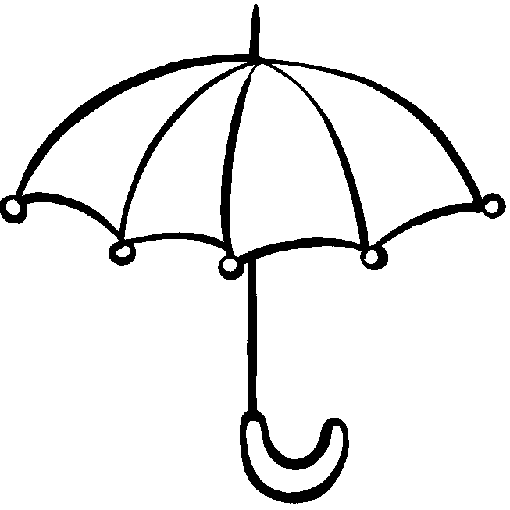 - Поднимите зонтики над головами, чтобы вас не замочил дождь. Опустите зонтики, дождь прекратился.	Пока спит Змей Горыныч, мы будем добывать Кощееву смерть. Нелегкое нам дело предстоит: дуб высок. Кто нам поможет?! Медведь, ты большой любитель по деревьям лазить (Медведь достает с дерева ларец, роняет)(16 слайд)	Из ларца стрелой вылетел заяц! Кто его поймает? Лиса, ты специалист по зайцам (Лиса убегает и приносит зайца). Смотрите из зайца вылетела утка и взмыла высоко в небо. Тут нам ружье пригодится (Медведь стреляет: «Бах! Бах!»)(	Из утки выпало яйцо. Никак не разбивается? Где же Мышка? Ах, вот она. Мышка пробежала, хвостиком махнула, яйцо и разбилось. А в нем игла! Ломаем её?! (17 слайд) (Появляется Кощей Бессмертный)- Стойте! Стойте! Не надо иглу ломать! Я и так Василису отпущу. Я нё понарошку похитил, чтобы вы новую сказку сыграли. Спасибо вам за интересную сказку!(18 слайд)VI Итоги урока.